Puppy Placement Questionnaire
Please copy, paste into a file and then email to asks@sasktel.net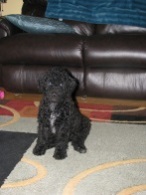 Name:  
Address:  
Telephone:  	

E-mail: 

Please take a few moments to answer these questions.  Your responses will be used to help me make 
the best possible match of a puppy with your home and lifestyle.  Thank you!

How did you first learn about this breed?  Why would you like to own a dog of this breed?
Do you prefer:      Male           Female       No preference    What type of coat do you prefer:      Wavy           Curly

Do you have any pets now?  If so, what kind? 

If you own any dogs now, or have owned dogs before, tell me a bit about them.  What were they like? How or where did you get them?
Do you plan to participate in any of the following activities with your dog?  Check as many as are applicable
 Conformation      Obedience      Water Trials      Tracking      Clubs      Agility

Do you have experience in any of the above activities?    If so, please tell me about it.

How many people live in your household? 
Are there any children?       If so, what are their ages? 

Will your dog “belong” to a particular member of the family?  If so, who?  

Is someone in your household home during the day?   Yes      No       If not, where will your dog be kept while you are 
out?  What arrangements will be made to care for the dog in your absence?


What hobbies or activities do you or your family members enjoy? 
Is there anyone in your home who does not like or is allergic to dogs?  Yes      No     If so, what arrangements will you 
be making to accommodate this person? 
Do you live in a:       House     Condo      apartment      otherDo you live in:      City      CountryDo you have a fenced yard or other enclosure for your dog?       Yes      NoIf not, what arrangements will you make for keeping your dog safe when it is outdoors?



Do you understand that any puppy purchased from CSharp Reg’s Portuguese Water Dogs will be sold only on a non-breeding contract?  Yes      NoAre you financially capable of caring for a puppy? Cost of vaccinations? Good quality food? Unforeseen vet costs?
 Yes      NoDo you understand that any puppy you purchased from CSharp Reg'd Portuguese Water Dogs are on a return to breeder only policy - meaning that if you are no longer able to care for your Portuguese Water Dog, you may not sell or give them away and they must be returned back to us - their breeder, CSharp Reg'd Portuguese Water Dogs   Yes      No
Is there anything you would like me to know that has not been covered in this questionnaire?Do you have any questions you would like to ask me about Portuguese Water Dogs?Please rank in order of importance the following (1 – 10):
I want my dog to be a companion for my children                             
I want my dog to be competitive in obedience trials and/or agility         
I want a trophy dog that my friends will envy                                     
I want a guard dog                                                                           
I want a dog everyone will like                                                           
I want a dog that likes everyone                                                         
I want my dog to be my devoted companion                                       
I want my dog to be the most beautiful dog on the street                      
I want my dog to keep me company on walks                                     
I want my dog to be a member of the family 1                                       

Please save this questionnaire to one of your active files and then attach it to your return mail to me at 
asks@sasktel.net.

Thank you for taking the time to fill out this questionnaire!